Ответственные за организацию горячего питанияв МБОУ Школа №157Директор МБОУ Школа №157 Ракаева Лилия РифовнаОтветственная за питание Нестеренко Наталья НиколаевнаЗаведующая производством Лучинина Ольга АлександровнаТел. 8(347)2394881Персонал столовойСоколова Надежда Владимировна (повар)Хусаинова Разиля Шайдулловна (повар)Байбурина ЭльвираАухадеевна (повар)Каштанова Александра Ивановна(кух. работник)Галимова Расима Масгутовна (кух. работник)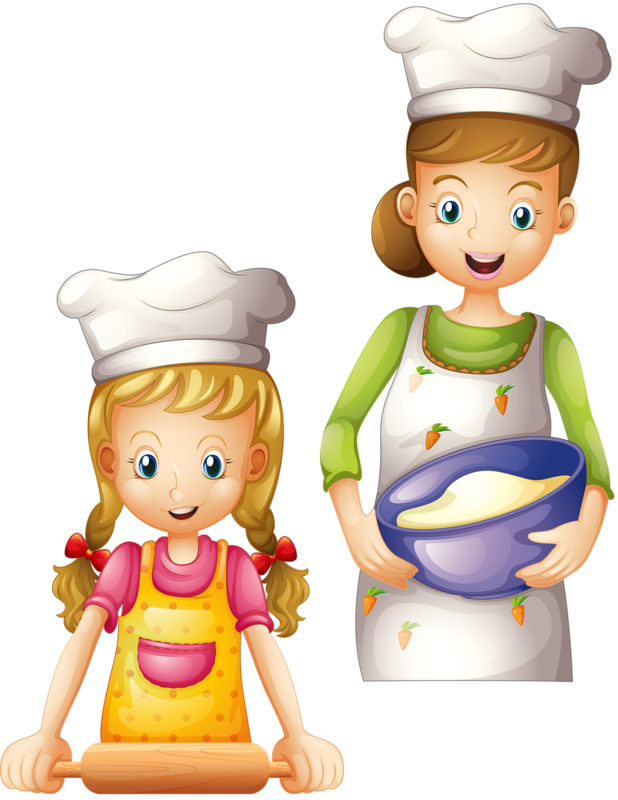 